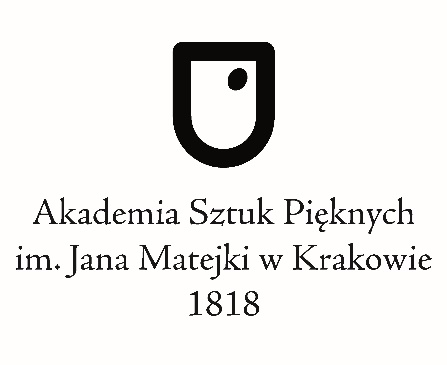 WG-520-5/2015/2018 				                 	             Kraków, dnia, 18.10. 2018 rokuZ a w i a d o m i e n i eZgodnie z Rozporządzeniem Ministra Nauki i Szkolnictwa Wyższego z dnia 26 września 2016 roku /z p.zm./ w sprawie szczegółowego trybu i warunków przeprowadzania czynności w przewodach doktorskich, w postępowaniu habilitacyjnym oraz  w postępowaniu o nadanie tytułu profesora,Dziekan Wydziału Grafiki Akademii Sztuk Pięknych im. Jana Matejki w Krakowie uprzejmie zawiadamia, że w dniu 29 października 2018 roku, o godz. 12.oo w Pracowni przy ul. Wróblowickiej 63 w Krakowie, odbędzie się publiczna obrona pracy doktorskiej w dziedzinie sztuk plastycznych, dyscyplinie artystycznej sztuki piękneMgr Justyny MędraliRozprawa doktorska zatytułowana„Król powietrza” znajduje się do wglądu w dziekanacie Wydziału Grafiki przy ul. Humberta 3 w Krakowieoraz na stronie wydziału pod adresem – grafika.asp.krakow.plPromotorem pracy jest	Prof. Waldemar Węgrzyn – pracownik naukowo-dydaktyczny Akademii Sztuk Pięknych im. Jana Matejki w KrakowiePracę recenzowali : 	Prof. Sławomir Brzoska – pracownik naukowo-dydaktyczny Uniwersytetu Artystycznego w PoznaniuDr hab. Grzegorz Hańderek  – pracownik naukowo-dydaktyczny Akademii Sztuk Pięknych w Katowicach